
Pedrito era un petit cargol de bosc que desitjava trobar a un amic o amiga. Va caminar i va caminar fins arribar a un hort. Allà hi havia unes llimacs que van riure de la seva closca . Pedrito , trist, es va ocultar en la seva closca . Després d'uns quants dies descansant , va ploure , i Pedrito va sortir disposat a anar-se'n a viure a un altre lloc, però al treure el cap va veure a una petita llimac que s'havia espantat al veure-ho .- No t'espantis , només sóc un caragol.- Però , però ets molt estrany , ¡ portes una pedra damunt del teu cos ! -va dir tremolant el llimac .- No, no és una pedra , es diu closca, és casa meva. Quan tinc fred o plou molt m'amago dins i em sento millor .- Doncs m'agradaria tenir una closca com tu. Quan em creixerà ?- Tu ets un llimac i vosaltres no teniu closca, però si vols podem intentar trobar un de buit .- M'agradaria molt , va dir el llimac petita donant salts d'alegria.Els dos amics es van posar a buscar per tot el bosc i finalment sota la fullaraca van trobar una closca preciós, amb una espiral dibuixada, però li anava tan gran, que van decidir buscar una altra .Al cap d'una bona estona van trobar un petit closca, però era tan sovint que el llimac no cabia de cap de les maneres. Es va posar tristíssima i el pobre Pedrito no sabia què fer perquè parés de plorar.Finalment va tenir una brillant idea :- Podríem compartir la meva closca , va dir Pedrito per consolar el llimac .- De veritat faries això per mi ?- I tant que sí . Ets la meva amiga. Es va fer de nit i els dos companys es van posar a dormir , el cargol es va arraulir al fons de la closca i el llimac quota perfectament .- Bona nit ! van dir els dos alhora 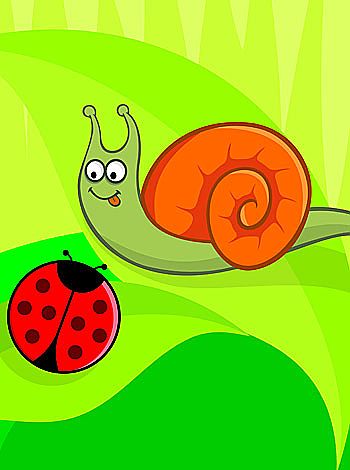 